Консультация для родителей «Весенняя прогулка»Вот и закончилась зима со своими морозами и холодами, наступила долгожданная весна и всё меняется: горячее солнце отогревает улицы, журчат весёлые ручейки. Само сердце радуется вместе с природой. Это чувство знакомо всем нам, и так хочется разделить его с самым дорогим человеком - своим ребёнком.Прогулки весной, особенно в раннюю ее пору, нередко разочаровывают и ребенка, и взрослого. Причиной тому служат некоторые обстоятельства, изменить которые невозможно. Во-первых, как одевать ребенка на прогулку - не угадаешь. С утра морозно, приходится одеваться тепло. Малыш, которого взрослый держит за руку, балансирует на ледяных накатах. Зато к обеду распогодится так, что в пору даже снимать с него верхнюю одежду. Ребенок тут же перегревается, начинает раздражаться. Во-вторых, малышу хочется свободно подвигаться на прогулке, но... Утром этому препятствуют сплошные наледи, а ближе к обеду они превращаются в огромные лужи с крохотными островками суши. В таких условиях ребятишки только и слышат: «Не беги, здесь скользко!», «Перешагивай ручеек!», «Обойди лужу! Не лезь в воду!» и т.п. И ребенок, и взрослый находятся в постоянном напряжении и возвращаются с прогулки недовольные друг другом. Но без нее не обойтись, гулять нужно два раза в день. Есть ли выход из такой ситуации? Конечно, есть. Пока не установилась теплая сухая погода, лучше всего проводить прогулку в два захода. Утром по бодрящему холодку, одевшись потеплей, можно пойти в ближайший парк или сквер, посетить соседний двор или просто пройтись по улице. Составьте маршрут таким образом, чтобы ко времени, когда солнце начнет пригревать основательно, вы были бы уже дома. Переоденьте ребенка. Он с удовольствием меняет шубу на куртку, меховую шапку - на вязаную. Решайте вместе, оставить ли дома шарф, варежки. Ребенок может выпить воды (не давайте сок и фрукты!), посетить туалет. И далее прогулку проведите недалеко от дома. На солнышко уже высыпала ребятня от мала до велика. Только успевай включаться то в одно, то в другое интересное дело. Пусть ребенок выбирает сам.В весеннюю пору изменения в природе наиболее яркие. Проследите за ними вместе с ребенком: осмыслить происходящее самостоятельно маленькому человеку не под силу. Постарайтесь организовать прогулку таким образом, чтобы не подавлять детской самостоятельности, инициативности и в то же время учить понимать увиденное, отмечать красоту просыпающейся природы, бережно относиться к ней. Останавливайте внимание ребенка на интересных фактах, объясняйте их. Будите детскую мысль вопросами, рассуждениями, интересуйтесь его мнением. Побуждайте малыша отмечать весенние изменения в природе всеми органами чувств: замечать что-то интересное, прислушиваться к новым звукам, вдыхать запахи пробуждающейся жизни, дотрагиваться до чего-либо (например, до сосульки) и обращать внимание на то, какая она (холодная, тяжелая) и т.д.Обогащайте детскую речь эпитетами, сравнениями. Читайте стихи, пойте. Чем же занять ребенка на прогулке весной? 1. «Посчитай птиц».  Весной природа оживает. И даже если листочки еще не успели появиться на свет, то птицы уже начали радоваться теплу и запахам, которыми богат весенний воздух. С ребенком, который умеет считать, можно поиграть в такую игру: кто заметит больше птиц за время прогулки. Закончить игру можно следующим образом: покормите птиц пшеном или специальным кормом . 2. «Шаги лилипута». В эту игру хорошо играть нескольким детям или всей семьёй.  Выберите цель и наметьте линию старта. Пусть играющие  посоревнуются: кто быстрее пройдет дистанцию лилипутскими шагами (это такие шаги, когда нога при шаге ставится впритык к друго6й ноге). «Гигантские шаги». Смысл игры такой же. Однако теперь ребенок должен расставлять ноги так широко, как он только может (взрослые же, могут слегка поддаться…). 3. «Пускаем солнечных зайчиков». Если погода солнечная, не забудьте прихватить с собой зеркальце. Малыш будет рад сделать день еще более солнечным, пуская солнечные блики на дома и деревья. Выберите какую-нибудь отдаленную цель и потренируйтесь, кто сможет запустить зайчика так далеко. 4. «Пускаемся в плавание по луже ». Смастерите дома или прямо на прогулке кораблики, а затем запускайте их в ближайшей луже. 5. «Пускаем пузыри … в плавание!»  Пускать в плавание по лужам можно не только кораблики, но и мыльные пузыри. На воде они будут держаться дольше и переливаться всеми красками. Наблюдение за такими пловцами – сплошное удовольствие. 6. «Ищем первые признаки весны».  Вооружитесь фотоаппаратом и отправляйтесь на поиски весны. Первые набухшие почки, оживленные пташки – все это первые знаки того, что весна уже близко.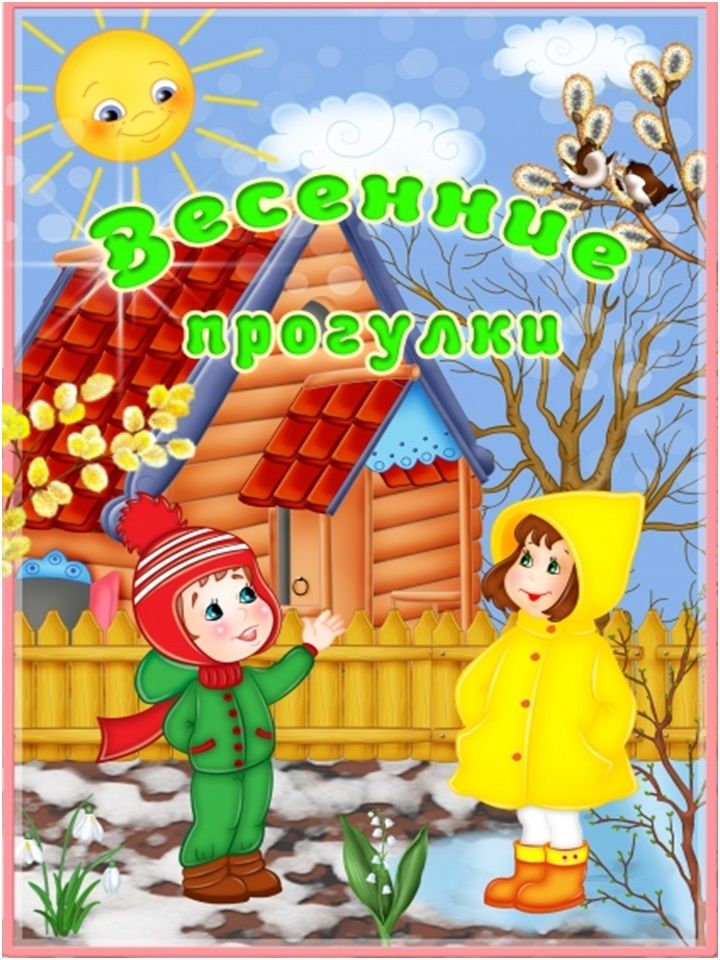 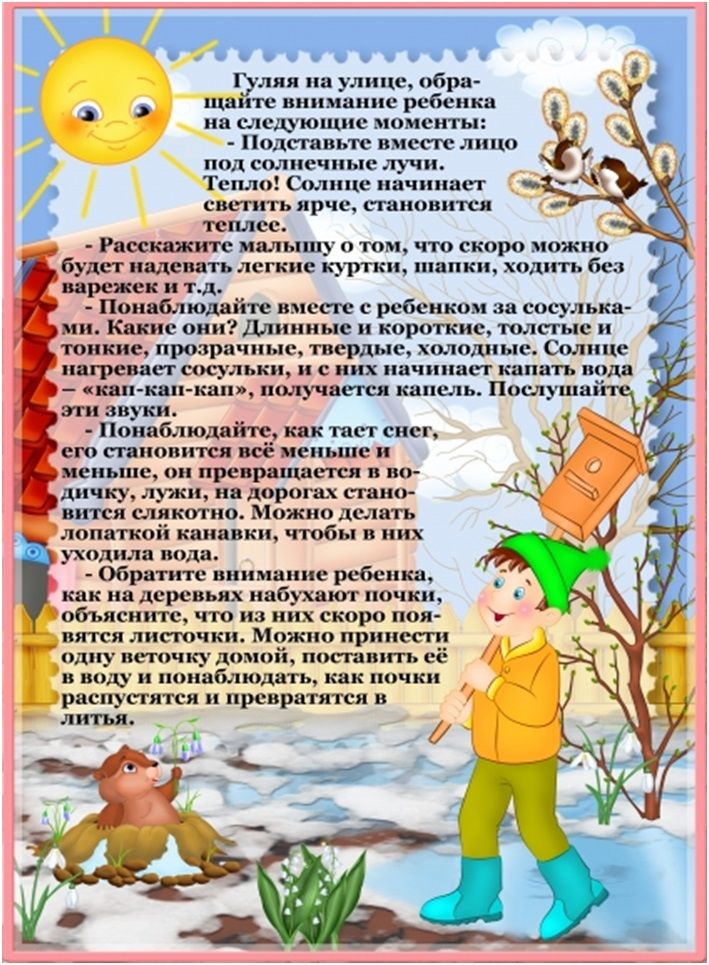 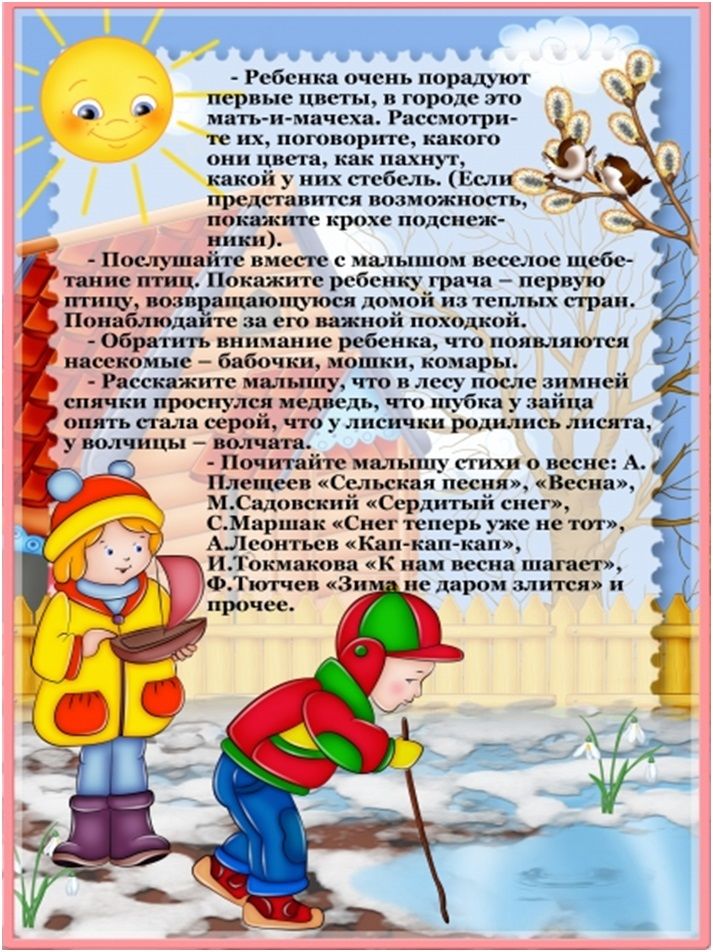 